Dotazníkové šetření názorů obyvatel obce Sivice 2020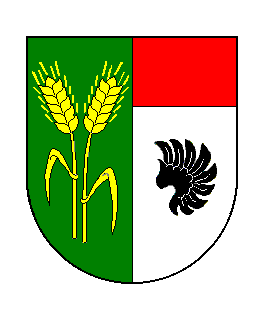 KOMPLETNÍ VÝSLEDKY Dotazníkové šetření názorů obyvatel proběhlo ve dnech 15. ledna až 2. února 2020. Šetření bylo součástí aktualizace programu rozvoje obce Sivice a jeho výsledky jsou jedním z podkladů pro tvorbu návrhové části programu rozvoje.Jednotlivé otázky jsou seskupeny dle témat a souhrnně vyhodnoceny. V případě otázek s volnými odpověďmi je vždy následně zařazen i kompletní soubor jednotlivých odpovědí. Za vyhodnocením je zařazen formulář dotazníku.Ne všichni respondenti odpověděli na všechny otázky. Počty celkových odpovědí se proto u jednotlivých otázek liší.Součástí dotazníkového šetření byly i otázky věnované rozvoji mikroregionu Roketnice. Tyto otázky budou vyhodnoceny samostatně spolu s odpověďmi obyvatel ostatních obcí mikroregionu.PŘEHLED TÉMAT1. Informace o respondentech	22. Hodnocení života v obci	2Spokojenost se životem v obci	2Co se obyvatelům obce líbí	3Co se obyvatelům obce nelíbí	6Jaké služby v obci chybí	10Využívání informačních zdrojů	133. Budoucí rozvoj	13Budoucí velikost obce	13Investiční priority	14Názory na konkrétní otázky rozvoje obce	15Řešení nesprávného parkování	164. Další náměty, připomínky, komentáře	161. Informace o respondentechPři šetření bylo celkem odevzdáno 116 vyplněných dotazníků – 81 elektronicky ve formuláři google a 35 v papírové podobě. Při 879 obyvatelích starších 15 let jde o návratnost 13,2 %. Žen (62) odpovědělo více než mužů (54). Nejvíce respondentů (50) bylo ve věku 30–49 let, a to 43 %. Ve věku 50 – 64 let bylo 26 respondentů, do 29 let 21 a nad 65 let pouze 19.2. Hodnocení života v obciSpokojenost se životem v obciÚvodní otázkou bylo „Jak se vám v obci žije?“. Celkem 87 % obyvatel se v obci žije velmi dobře či spíše dobře. Podle věku jsou nejméně spokojeni obyvatelé ve věkové kategorii 50–64 let a to poměrně významně. Největší podíl těch, co se jim žije dobře je v kategorii 30–49 let (3/4 z nich se žije dokonce velmi dobře). Ženy jsou mírně spokojenější než muži.Hodnocení celkové spokojenosti se životem v obci podle jednotlivých kategorií respondentůCo se obyvatelům obce líbíObyvatelům obce se nejvíce líbí kulturní a společenské akce v obci. S odstupem následující vzhled obce, resp. centrum obce. K otázce se vyjádřilo 97 respondentů.Co se obyvatelům obce líbí – Třídění názorů dle věku (více než 1 odpověď)Konkrétně se jednotlivým respondentům v Sivicích líbí:Centrum obce a sportoviště.Libí se mi celkový vzhled obce.Hřiště, škola.Upravená vesnice, hřiště, kulturní vyžití.Podpora spolků.Komunikace s obecním úřadem.  Dostupnost informací na více místech (web, Facebook, hlášení…).Tradice, dostupnost do Brna.Náves.Kulturní život.Práce paní starostky.Bezpečnost, čistota, společenský život.Klidná obec s nízkou dopravní zátěží.Hezky spravené všechny chodníky a silnice.Spousta společenských a kulturních akcí.Škola, upravená dědina, společenský život-Úprava obce, zázemí pro děti.Prostředí/vzhled obce, kulturní akce, školaKlidná obec, čistá obec, kousek od BrnaKlidné venkovské prostředí.Tradice, dostupnost.Paní starostka.Prostředí, kultura, klid.Vinotéka, náves.Dobrá dostupnost do Brna, zachování vesnické zástavby bez vzniku satelitu.Je u přírody, blízko Brna.Infrastruktura, chodníky.Klid, kulturní akce.Náves, docela klidná atmosféra, možnost různého vyžití pro více generací.Náves, společenský život.Kultura a tradice, rozvoj sportovního areálu (i přes nějaké mouchy).Výhled z okna.Ochota, čistota.Škola, veřejná prostranství, kulturní akce.Nově zrekonstruovaná náves, kaple. Kulturní akce všeho druhu. Perfektní zimní údržba.Opravená náves, přátelští spoluobčané, kulturní akce.Střed obce nemá chybu.Škola, opravená náves.Náves + kulturní dům, škola, hřiště.Dostupnosti dopravy do Brna.krásně upravená obec, zeleň.Škola, podpora kulturních akci.Dopravní spojení s metropolí Jihomoravského kraje Brnem.Hody, Kulturní léto a klidné prostředí.Sivice jsou klidná lokalita k bydlení. Sivice mají pestrou škálu kulturního vyžití a akcí pro každou věkovou skupinu obyvatel. Sivice jsou čistou a udržováno obcí. Neustálý progres a kulturní život.Tradice, kulturní akce a občané.Příroda v okolí.Dětské hřiště.Kultura, kvalitní životní prostředí, prorodinná politika.Celkové zvelebení obce v posledních dvou dekádách. Rozhled ze Starých hor.Bohatý společenský a kulturní život, prorodinná politika, otevřenost pro nové projektyKulturní akce, celkový vzhled obce (pořád se něco zlepšuje, opravuje…)Upravená náves, hody.Časté dopravní spojení s Brnem, úprava obce, kulturní akce.Kulturní život, vzhled obce.Udržování skutečných tradic. Pokud nejsou pokřivovány a není za ně vydáváno něco, co tradice není. Příroda, občanská pospolitost, ZŠ a MŠ.Stálá obnova, kulturní akce.Klid, čistota (NA OBCI).Dětská hřiště.Kulturní akce.Střed obce.Pěkně upravená náves a prostor KD, sportovní areál, okolí a vybavení školy včetně tělocvičny.Okolí školy včetně vybavení, sportovní areál včetně zázemí hasičů, upravená náves včetně osvětlení a prostor KD.Obec je čistá a upravená, má skvělou dostupnost do Brna (bus) a dostačující vybavení (obchod, škola, školka, Czech point).Pořádání společenských, sportovních akcí, dobrovolnických aktivit a jiných setkávacích událostí.Že tu není obecní policie a monitoring. Tradice hodů (v režii stárků).Atmosféra malé vesnice, bohatý kulturní život.Činnost spolků, hodně kulturně-společenských akcí, péče o střed obce.Upravenost obce.Kulturní akce.Sportovní areál + dětská hřiště.Dobří lidé.Zapojování se přistěhovaných do sociálních i kulturních aktivit a do jiného dění v obci.Vyžití pro děti (dětské hřiště).Téměř všichni se znají a mají vesměs dobré vztahy, velké množství sportovních a společenských akcí, výborná údržba silnic a chodníků.Kulturní akce, občanská vybavenost.kulturní akce, zachování vesnického rázu obce.Kultura v obci.  V obci se nezastavil čas, stále se zvelebuje. Kultura.Komunikace s občany, řešení ekologie (zadržení vody v území, sázení stromů, kontejnery na odpad,…)Udržovaná a upravená náves, dobrá dostupnost MHD do Brna, kulturní vyžití.Opravená náves obce s přilehlým okolím.Opravené silnice a chodníky s osvětlením.Základní škola s tělocvičnou.1) Zavádění nevhodného městského fenoménu 2x denně venčení psů, i když má KAŽDÝ v obci svůj dvorek a zahradu – znečištění močí. 2) Námět: Celoplošné zavedení zóny zákazu stání na území obce s výjimkou vyhrazených míst. 3) Námět: Označit prostor obce sledovaný kamerami, ale nanejvýš nainstalovat pouze atrapy kamer.Kulturní a sportovní akce, zapojení mladých do dění obce.Rybníček na návsi, škola, péče o zeleň.Hřiště, škola, kaplička.Upravenost obce, práce spolku.Škola-školka, kaplička, rybníček, upravené prostranství.Škola-školka, kaplička, rybníček, upravené prostranství.Náves, škola, hřiště.Přemístění OÚ na hůře situované místo, bude mezi silnicemi bez volného prostoru kolem, nevyhovující parkování proti současnému místu na nádvoří.Upravená náves, sportovní areál, škola.Kulturní život v obci, celkové prostředí – sportovní areálů, okolní školy, náves.Upravená náves, osvětlení-lampy.Kulturní akce v obci – hody, sportovní akce, činnost škola-občanský výbor.Krásně upravená obec, zeleň.Mládež, která se umí bavit i pracovat (hody).Kanalizace, konečně bez prachu po rekonstrukci.Upravená obec, zeleň v obci, oranžové hřiště pro malé děti u zbrojnice.Vzhled obce, kulturní život, lidé.Dodržování tradic, kulturní léto, hody.Upravenost obce, příjemní lidé, cvičení na židli, dobré autobusové spojení mezi obcemi a do Brna.Vztah obyvatel, obecní úřad.Samoobsluha a restaurace, náves s biotopem a chodníky, kulturní dům, kaplička.Kaplička, zbrojnice.Dobré vztahy, náves.Co se obyvatelům obce nelíbíNejvíce se obyvatelům nelíbí parkování automobilů kolem silnic a fungování obchodu. Silně kritizovány jsou i špatný úklid chodníků a silnicí či bezohlednost „pejskařů. K otázce se vyjádřilo 88 respondentů.Co se obyvatelům obce nelíbí – Třídění názorů dle věku (více než 1 odpověď)Konkrétně se jednotlivým respondentům v Sivicích nelíbí:Nejsou cyklostezky, málo informací o okolních obcích, drahá MHD do Brna.Obchod, hospoda.Veřejný rozhlas, stav koryta potoka (byť to není vina obce).Obchod – budova – těšíme se na rekonstrukci.Práce technických pracovníků – např. úklid silnic.Obchod (otevírací doba a úzký sortiment), málo možností jak trávit volný čas pro děti (kroužky), špatné ovzduší / smrad z komínů, kontejnery na bioodpad jsou stále plné.Nechodím do místního obchodu, protože nenabízí kvalitní potraviny.Obchod, malý výběr zboží.Rybníček na návsi – ten je krásný, ale moc volně přístupný pro děti, které neumí plavat a i přesto jsou stále za zábradlím A teď v zimě tam zase skáčou po ledě.Nedostatečná informovanost o blížících se akcích, opravách, na webu nejsou všechny potřebné informace. Rozbité hřiště u školy, oplocení potrhané. Málo akci pro maminky s malými dětmi, není zde žádné pravidelné setkávání. Schody od kulturního domu ke škole by snesly rekonstrukci. Jinak vše OK. Fotovoltaika, mega silnice do průmyslové zóny.Lidská hloupost některých občanů :-).Sivický obchod – nepříjemná obsluha, nedodržující rychlost v obci.Otevření školky do 16 a školní družiny pouze do 15:30.Stěhují se sem špatní lidé.Kultura, hody.Rybník na náměstí je nebezpečný a polní cesta k Tvarožné.Hodně aut.Stav a osvětlení ulice za humny – pozemní komunikace. Nefunkční školka přes prázdniny. Hluk, který vytváří p. Skládaný starší, při výrobě a opravách pomníků a hrobů, řezání, broušení atd. skoro každý den v klidové zástavbě určené pro bydlení, ulice Staré Hory.Pomluvy a nenávist.Potraviny, spalování odpadu, chybějící stezky pro cyklisty, inline brusle. Rychle jedoucí auta na silnici ke škole.Obchod, parkování aut podél silnic.Přístup přistěhovalců k úklidu kolem domu: „to už není naše“.Bývalé zemědělské družstvo – nepořádek.Hospoda, obchod.Služby – obchod, hospoda.Zbytečné zastavování půdy.Odpovědi jsou zaměřené spíše na obyvatele, než na obec samotnou. Bezohlednost některých pejskařů, kteří po svých psech neuklidí… Bezohlednost některých řidičů, kteří nepřizpůsobí styl jízdy v obci. Parkování automobilu na chodnících.Neprůjezdnost některých silnic.Obyvatelstvo je hodně falešný. Hospoda jedna velká tragédie!Vysoka intenzita dopravy na vstupu do obce od Tvarožné a rychlost jízdy, vytrácející se vesnický charakter, zástavba polí.Velký automobilový provoz, problematické přecházení s malými dětmi i přes přechod, nedodržování rychlosti. Upravenost zeleně.Venčení psů bez náhubku, chodník Krpile.V zimních měsících kouř z komínů. Na ulici pod Starýma horami úzká silnice, málo místa pro chodce, uhýbání až do zahrádek. Řešení: průjezd zakázán.Malá podpora pro výstavbu nových domů, malá podpora místních firem a živnostníků.Úbytek vzrostlých stromů. Nedostatečná péče o ty zbylé. Vydávání za "tradice" kde co.Odpadky a psí exkrementy na veřejném prostranství, nedostatečně zásobený obchod, cementárna.Nekvalitnost obchodu a chybějící cyklostezky.Neúměrně vysoké platby pro kostel v Pozořicích na úkor ostatních spolků a sdružení.Neustále plné kontejnery na tříděný odpad a nepravidelné vyvážení.Vysoké dopravní zatížení hlavní silnice (Pozořice – Tvarožná), Málo stromů na obecních zelených plochách.Tranzit na hlavní silnici Pozořice Tvarožná, chybějící chodník nebo "obytná zóna" podél železniční trati, málo stromů v obecní zeleni.Plánování územního rozvoje.Někdy zvláštní komunikace obce s občany – na FB, který má zlomek občanů jsou někdy podstatné informace, které na webu nejsou (průběžné "ankety""), za poslední rok se totéž týkalo i fotek.Neprůhledné obsazování pracovních míst na obci.Výstavba nových asfaltových cest a silnicAuta trvale parkující v zúžení na vozovce. Málo stromů. Vše jen pro školu a mládež. Netransparentnost přijímání obecních zaměstnanců.Parkování na silnici, některé nevkusné realizace (průčelí školy).Nedokončené komunikace v okrajových částech.Dopravní situace na příjezdové komunikace ke škole.I když je při vjezdu na Perk umístěna dopravní značka "Obytná zóna", kde platí, že řidič motorového vozidla může jet maximální rychlostí 20 km/hod. a přitom musí dbát zvýšené ohleduplnosti vůči chodcům, které nesmí ohrozit a v případě nutnosti musí zastavit vozidlo. Toto omezení je bohužel velice často porušováno. Někteří řidiči zde jezdí mnohdy zcela bezohledně, aniž by si uvědomovali, že zde po úzké komunikaci chodí i děti s rodiči, kteří chtějí přijít do školy a odejít ze školy ve zdraví a bez stresu. Docela často se stává, že zde a to zejména v ranní špičce se řidiči dvou vozidel nevyhnou a proto musejí couvat. Touto situací vzniká další nebezpečí pro procházející děti a rodiče. V případě, že řidič vidí ve směru ke škole, nebo od školy, že žádné vozidlo nejede, tak se snaží tento úsek projet co nejrychleji, což mnohdy vyvolá v soudném člověku naprostý údiv nad tím, kde berou tito řidiči tu jistotu, že zde a to zejména v nepřehledné zatáčce (u památníku a schodů), nepůjde maminka s kočárkem. Omezení rychlosti mnohdy nedodržují, ani někteří řidiči, kteří jezdí v odpoledních, večerních a o sobotách a nedělích do tělocvičny. Často mám pocit, že už nebydlím v poklidném místě naši opravdu pěkné obce, ale bydlím u závodní dráhy. Na závěr bych chtěl všem těm slušným řidičům, kteří zde jezdí pomalu a ohleduplně poděkovat za jejich chování vůči ostatním uživatelům této komunikace. Děkuji.                                                        Fotovoltaické elektrárny kolem historické cesty.Psi bez obojků a košíků nebo volně pobíhající psi. A s tím související znečišťování a hluk.Stání aut úplně všude, i když mají možnost stání na vlastním pozemku.Vjezd motorových vozidel na polní cestu mezi Sivicemi a Tvarožnou a vjezd motorek do lesů.Velmi špatné ovzduší zejména v topné sezoně, vysoká míra provozu.1. Parkování na komunikaci, kouř z komínů a spalování na zahradách. 2. Žádná podpora výstavby pro mladé, léta vázne příprava lokalit určených k výstavbě.Z místních komunikací se stává parkoviště.  Nedostatečná údržba zeleně.Koupání psů na návsi v rybníce. Rozježděné polní cesty.Velmi hlasitý obecní rozhlas a jeho znělky.Vzhled místní hospody a samoobsluhy uprostřed dědiny, auta podél silnic, zejména když má majitel volný vjezd před domem (např. Krpile).Budova prodejny potravin.Nedostupnost některých drobných služeb pro obyvatele, např. kadeřnictví, kavárna s cukrárnouNová silnice do průmyslové zóny není zařazena v navigačních mapách pro přímý příjezd k firmám, což má za následek stále silnou nákladní dopravu přes obec.parkování na komunikaci u domů, nezájem obce s vyřizováním stavebních povolení.Negativní postoje některých spoluobčanů k vedení obce, úklid chodníků.Psí exkrementyRybník, nově stavějící domy na konci Sivic směr Tvarožná se nehodí do Sivic.V zimě intenzivní posyp pískem, který se splachuje do kanalizace a hrozí ucpání, pak následně velká prašnost.na jedné straně se vylepšuje do extrému a na druhé se nedělá vůbec nic.Dosud neupravené silnice a chodníky, špatné parkování na silnicích.Bezohlednost některých obyvatel, obyvatelný "kontejner" na začátku obce, problém s pejskaři.Nepořádek po psech, parkování aut před sousedy.Péče o veřejná prostranství, chodníky, zeleň.Katastrofální obchod, žádné služby nepořádek kolem kontejnerů, rozbité sklo, papíry, pro seniory se nedělá nic, jakoby neexistovali.Nedostatečně zásobovaný obchod, vzhled budovy restaurace u Groše, bezohledné parkování některých spoluobčanů.Ohňostroje-petardy, chodník/nechodník do Pozořic.Neprůchodnost cestiček na Perku, znečištění obce – výkaly psů (i lidí).Rychlá jízda některých automobilů v pěší zóně, volné pobíhání psů – řešení pokutou, v některých místech nechat uklidit dlouhodobé skládky – kolem Perku cesta ke školce – nebezpečí úrazu.Novodobé "tradice", které se za tradice vydávají, parkování na ulici v úzkých místech.Málo kontejnerů na bioodpad.Chybí sáčky na psí exkrementy na návsi, ježdění polňačkou od Tvarožné auty, parkovací místa – stání na delší dobu (14 dní a déle).Obchod s potravinami, pohostinství.Všechny akce zajišťují stejní lidé a nový nemají zájem se zapojit.Plevel v chodnících a podél cest.Nevyužití sáčků na psí exkrementy.Hodně zaparkovaných aut v ulicích.Obecní úřad – budova vevnitř.Obecní vývěsní tabule – staré, poškubané plakáty by měl obecní pracovník odstraňovat, na zastávce od Brna se nezametá.Zásobování obchodu, dostupnost uložení odpadu (nebezpečný, velkoobjemový), informovanost občanů na poslední chvíli.Jaké služby v obci chybíNějakou chybějící službu uvedlo 88 respondentů (76 %). Nejvíce z nich uvádí, že chybí dobře zásobený obchod. Kritika všech možných aspektů fungování obchodu se silně projevuje i v otázce na to, co se obyvatelům nelíbí. Obyvatelé také žádají více služeb a aktivity pro seniory.Co obyvatelům v obci chybí – Třídění názorů dle věku (více než 1 odpověď)Konkrétně uváděli respondenti následující věci, co jim chybí:Cyklostezky.Pořádný obchod a hospoda.Sběrný dvůr.Není sběrný dvůr včetně možnosti suti/hlíny.Sběrný dvůr.kvalitní hospoda a obchod.Pěkná hospoda s dobrým jídlem.Sběrný dvůr.Místo pro setkávání mládeže, kde by měli možnost se zabavit – klubovna s knihami, sedačky, internet, hry….Dobře zásobený obchod, chodník na Krpilich, směrem ke hřbitovu, chodník mezi Sivicemi a Tvarožnou.Obchod s větším a lepším sortimentem (např. lepší maso, uzeniny). Větší dětské hřiště pro děti od 3 let s většími atrakcemi. Cukrárna. Bankomat, ale uvědomuji si, že je nereálné, aby v tak malé vesnici byl.Nic. Co není v Sivicích, dá se vyřídit vedle v Pozořicích.Zpevněné cesty okolo pro vycházky.Kvalitnější samoobsluha, případně restaurace, odpadkové koše.Dětský koutek s kavárnou, není tu kam v zimě nebo při špatném počasí jít. Větší sortiment v obchodě.Sběrný dvůr, kontejner na oblečení.Sběrný dvůr.Zimní kluziště (pro nevyhovující zimy nejsme schopni s hasiči zajistit). Mobilní ledové kluziště by bylo pro děti a mládež super. Celkem nic.Kluziště.Více služeb.Druhá autobusová zastávka.Obchod, nějaké služby – cukrárna, kam si dalo jít sednout s dětmi, když je venku nevlídno.Rozšíření kontejneru na petky.Možnost stravování (denní menu).Místo, kam jít s návštěvou na jídlo, kafé… (restaurace, kavárna), cyklostezka.Nic.Více odpadkových košů a sáčků na psí exkrementy. Vyřešit možnost stání pro auta mimo chodníky. Rychlostní fotoradar na ulici Nová, omezení rychlosti na 30km/h v dalších částech obce.Pošta.Pořádný obchod a restaurace.Uvítal bych delší provoz mateřské školky o prázdninách.Koupaliště, funkční rybník, rekreační přírodní areál.Chodník v ulici Pod kostelem.Služby (kosmetika, zubař…).Poradně zásobený obchod s potravinami.Kvalitní obchod.Lepší obchod, pohostinství.Cokoliv pro seniory (oproti investicím do školy a nespočtu dětských hřišť). Vzrostlé stromy. Aleje kolem silnic a cest.Kvalitnější obchod, mimoškolní aktivity pro děti, sběrný ekodvůr.Cyklostezky, služby (kadeřnictví, masáže atd.).Více vyžití, funkční restaurace.Koupaliště či jiné místo ke koupání i s malými dětmi.Chodník podél železniční trati, klub pro seniory.Kvalitní lékař a zubař, levný obchod se smíšeným zbožím (v režii obce), více společných aktivit pro seniory.Lépe zásobený obchod.Více laviček u cest (chodníků) pro staré lidi.Péče o vzrostlou zeleň. Tu, kterou tu máme více jak dvacet let.Stromy, tradiční, vzrostlé. I ovocné. Kaštany, lípy, ořešáky, třešně, hrušně…Podpora výstavby rodinných domů pro místní občany. Více zeleně – tradiční dřeviny (lípa, dub, ale i ovocné – hrušeň, jabloň, švestka, třešeň…).Stromořadí (alej) kolem zanikající ""Formanské cesty"" Brno – Olomouc.Obecní ras.Cukrárna.Ekologičtější způsoby vytápění některých obyvatel.Rozptýlená zeleň v krajině, lepší návaznost na Tvarožnou.1. Radar, měření rychlosti, nějaké opatření proti bezohledným a velmi nebezpečným řidičům. 2. Pravidelné aktivity pro seniory. 3. Veřejný monitoring ovzduší, rozbory půdy.Kvalitní obchod se základním zbožím. Parkovací místa.Kvalitní obchod.Možnost nějakého posezení třeba nad kávou.Pohodlné a bezpečné pěší propojení s Tvarožnou, efektivnější svoz odpadů (např. svoz v Pozořicích), nebo alespoň odvážení odpadů do spalovny, kvalitní a propojené polní a lesní cesty.Větší síť cyklostezek a propojení s okolními obcemi mimo veřejné komunikace.Prodejna základních potravin na trochu slušné úrovni 21. stoletíOsvětlení nových ulic.Solidně zásobený obchod s potravinami a se solidními cenami.Zásobený obchod, koupaliště, automat na pravé mléko.Kontejner na oblečení, sběrný dvůr, lékaři, kosmetika.Chybí chodník u OÚ, celkově více chodníků a úprava chodníků.Chybí spádová kanalizace na ulici Stará jako jediná v Sivicích.Lépe zásobovaný obchod, možnost dalších služeb.Klubovna pro důchodce.Sběrný dvůr, např. společný s Pozořicemi a umístěný mezi obcemi.Obchod s větším sortimentem, masna, služby – kadeřnictví, pedikúra, přestavbu samoobsluhy považuji za zbytečnou, nová budova bude vyšší a bude hyzdit náves. Nabídku obchodu nezlepší přestavba, ale schopný obchodník, který ví, co lidé na venkově potřebují. Pomníků už máme dost, jídlo a další praktické věci potřebujeme každý den.Řešení parkování vozidel v obci + odstavná parkoviště.Parkovací místo v blízkosti doma, kadeřnictví.Řešit parkování.Hřiště pro teenagery – posilovací prvky, U rampy, parkourové prvky, omezení ohňostrojů a petard pouze na Silvestra.Stromy, parkovací místa, neinvestovat jen do dětí (škola, hřiště), ale také myslet na starší a nejstarší (nové chodníky, téměř neschůdné chodníky, žádné lavičky,…).Bankomat, jízdní řád v obchodu.Sběrný dvůr.Opravit chodníky na Krpilách, přidat kontejnery na plasty, konečně vyřešit stavbu rodinných domů pod Vojezdama.Funkční obchod, služby, kadeřnictví.Akce pro seniory, společenská místnost kde by se mohli senioři scházet.Kontejnery na bioodpad, více cvičení pro seniory (např. joga, malování, hry na procvičení mozku, nordic walking, výlety do lázní, posezení, co kdo upekl).Pohozené krabičky od cigaret, kapesníčky, PET láhve.Kadeřnictví, více setkání pro seniory, výsadba zeleně-stromky, keře.Lékař, sběrný dvůr.Využívání informačních zdrojůHlavními zdroji informací o dění v obci jsou zpravodaj a hlášení obecního rozhlasu, následují webové stránky a Facebook. Všechny zdroje jsou využívány poměrně rovnoměrně.Větší rozdíly jsou podle věku. Nejstarší občané nejvíce získávají informace z hlášení rozhlasu a ze zpravodaje. U občanů ve věku 50–64 let dominují webové stránky a zpravodaj a u občanů ve věku 30–49 let je využívání informačních zdrojů poměrně vyvážené.Využívání informačních zdrojů podle věku3. Budoucí rozvojBudoucí velikost obceKlíčovou rozvojovou otázkou je, jak moc by se měla obec rozrůstat. Se 45,2 % dominuje názor, že by obec měla zůstat přibližně stejně velká. Dle dalších 38,3 % respondentů by se měla rozrůstat maximálně do 1200–1400 obyvatel. Větší růst si přeje pouze 7,8 % obyvatel.Z hlediska věku nejvíce preferují stejnou velikost obce všechny kategorie nad 30 let. Překvapivě růst do 1400 obyvatel má větší podporu u obyvatel nad 50 let než ve věku 30–49 let. V kategorii do 29 let je nejsilněji podporováno zvyšování počtu obyvatel obce. Muži podporují zvyšování počtu obyvatel obce více než ženy. Polovina žen by chtěla, aby obec zůstala stejně velká.Názory na rozvoj obce dle věkuInvestiční priorityObec by měla dle většiny respondentů přednostně investovat do řešení likvidace odpadu a do zajištění služeb v obci. Investice do dopravní infrastruktury v obci jsou až na 3. místě, což není příliš obvyklé. Zdůrazňovány jsou také investice do zeleně a výstavby cyklostezek.S věkem se zvyšuje důraz na řešení likvidace odpadů. Cyklostezky více podporují mladší obyvatelé.Investiční priority dle věku obyvatel (podíl obyvatel dané kategorie, který uvedl dané téma)Názory na konkrétní otázky rozvoje obceV dotazníku byly zjišťovány i názory na konkrétní zvažované projekty a další činnosti obce. Největší podporu má budování parkování a také zavedení senior busu. Většina občanů, kteří odpověděli se přikládání k vybudování bezbariérového přístupu ke škole.Občané převážně odmítají zřízení kamerového systému pro sledování veřejných prostranství a omezení příjezdu ke škole.Názory na konkrétní otázky rozvoje obceŘešení nesprávného parkováníDle 55 % občanů by měla obec řešit nesprávné parkování domluvou, k tomu ještě v možnosti jiné 16 % občanů uvedlo, že domluvou by měla obec začít a teprve potom by měl následovat postih. Postih prostřednictvím policie považuje za nejvhodnější řešení 27 % občanů.4. Další náměty, připomínky, komentářeK parkování, domluva je dobrá, ovšem ne pro ignoranty.  Možnost uskladnění zeminy (ne sutě).Žije se nám tu moc hezky, obec je krásná a živá, je tu krásné propojení všech generací. Děkuji, že vás zajímá náš názor.Díky, že se snažíte udělat život lidem v regionu lepší :-).Podporovat kulturní akce v obci, konkrétně Travesti šou, na kterou chodí čím dál více lidí, ale obec takové akce formou kabaretu nepodporuje ze strachu z KDU-ČSL, a přitom je tato šou navštěvovaná nejvíce těmito lidmi. Připadá mi zbytečné šikanovat lidi ohledně parkování, i kamery v obci jsou jen zbytečná investice, raději bych tyto peníze věnovala potřebným lidem v těžkých životních situacích.Není moc lepších míst na život než Sivice.Jinak spokojen.Vím, že to zřejmě není možné, ale zkusit navrhnout další autobusovou zastávku blíže k centru obce. Jsem za klidnou obec bez výstavby satelitních domu.Na základě údajů o vybudování cyklostezek, bych souhlasil s tím, aby vedly po stávajících polních a zpevněných cestách. Nechtěl bych, aby se narušovala příroda tam, kde nemusí.Chybí zde možnost rybolovu.Děkuji za vaši snahu a energii.Vybudování cyklostezky ze Sivic směr Tvarožná, či jiného místa, aby bylo kde učit jezdit na kole nebo bruslích malé děti. Ovál u hasičárny je super, ale pro větší děti, ne na učení menšíchVzorová spolupráce představitelů obce se stárky.Připomínka: zavádění nevhodného městského fenoménu 2x denně venčení psů, i když má KAŽDÝ v obci svůj dvorek a zahradu – znečištění močí.Námět: celoplošné zavedení zóny zákazu stání na území obce s výjimkou vyhrazených míst.Námět: označit prostor obce sledovaný kamerami, ale nanejvýš nainstalovat pouze atrapy kamer.Např. vybudování společné sušárny na ovoce. Osázení stromů kolem asfaltových silnic jako stínění.Vyhledat možnosti a začít realizovat výstavbu domu s pečovatelskou službou v obci.V obci je dlouhodobě velmi špatné ovzduší. V zimě se nedá větrat kvůli topení, přes sezónu zase kvůli pálení bioodpadu na zahradách. V zahraničí jsem se setkala s tím, že jsou určené dny, kdy a co je možné pálit. Dlouhodobě sledujeme unikající zápach z komínu firmy stolařství Brtník. Nevím sice jak, ale myslím, že by kvalitu ovzduší obec měla nějak řešit.Chybí aktivity pro seniory, kroužky, přednášky.Přístřešek na zastávku směr do Brna.Proč obec Tvarožná čerpá pitnou vodu z katastru Sivice a tady se voda pořád zdražuje?Zpracoval GaREP, spol. s r.o., 20. 2. 2020Vážení občané,budeme aktualizovat program rozvoje obce a považujeme za velmi důležité zjistit vaše názory. Prosíme proto o zodpovězení následujících otázek. Poskytnuté údaje budou pečlivě vyhodnoceny a výsledky průzkumu poslouží jako důležitý podklad pro práci zastupitelstva obce. Nejjednodušší variantou vyplnění dotazníku je elektronicky na odkazu https://1url.cz/LzL2k. Elektronický formulář lze využít rovněž, chce-li dotazník vyplnit více členů domácnosti. Další papírové dotazníky si můžete vyzvednout na obecním úřadě.Děkujeme Vám za spolupráci a projevený zájem.               Zastupitelstvo obce SivicePokud není uvedeno jinak, označte vždy jen jednu z nabízených odpovědí. Prostor pro uvedení libovolných komentářů je v závěru dotazníku.1. Jak se Vám v obci žije?1.  Velmi dobře			      	4.  Spíše špatně2.  Spíše dobře			     	5.  Velmi špatně3.  Ani dobře ani špatně2. Co se Vám v obci nejvíce líbí? (Uveďte maximálně 3 odpovědi.)………………………………………………………………………………………………………………………………………………………………………………………………………………………………………………………………………………………………………………………………………………………………………………………………3. Co se Vám v obci nejvíce nelíbí? (Uveďte maximálně 3 odpovědi.)………………………………………………………………………………………………………………………………………………………………………………………………………………………………………………………………………………………………………………………………………………………………………………………………4. Co konkrétně Vám v obci nejvíce chybí? (Uveďte maximálně 3 odpovědi.)………………………………………………………………………………………………………………………………………………………………………………………………………………………………………………………………………………………………………………………………………………………………………………………………5. Z jakých zdrojů čerpáte nejvíce informací?1. Hlášení obecního rozhlasu             2. Webové stránky obce3. Facebook                                           4. Zpravodaj5. Jiné: …………………………………..6. Jak by se měla obec rozvíjet? (K 1. 1. 2019 měla obec 1098 obyvatel.)Měla by zůstat přibližně stejně velkáMěla by se postupně rozrůstat na přibližně 1 200–1400 obyvatelMěla by růst maximálně do 2000 obyvatelMěla by progresivně růst i nad 2 000 obyvatel Nedovedu posoudit7. Na co byste přednostně využil/a finanční prostředky obce? (Vyberte maximálně 4 možnosti.)Infrastruktura pro výstavbu rodinných domůDobudování/rekonstrukce místních komunikací a chodníkůNová parkovací místaVýstavba cyklostezekZajištění služeb v obciRozvoj cestovního ruchuRozvoj podnikáníZlepšování podmínek pro sportovní aktivityZlepšování podmínek pro činnost spolkůŘešení likvidace odpadu (sběrný dvůr)Rozšiřování/zkvalitňování veřejné zeleněZlepšování vzhledu obceJiné: …………………………………………………………………..……………………………….….8. Jaký máte názor na následující záležitosti rozvoje obce?Označte odpověď nejlépe odrážející váš názor.9. Jak by měla obec řešit nesprávné parkování?DomluvouPostihem prostřednictvím policieNeřešitJiné: …………………………………………………………………..……………………………….…..Obce Hostěnice, Kovalovice, Podolí, Pozořice, Sivice, Tvarožná, Velatice a Viničné Šumice spolupracují od roku 2000 v rámci svazku obcí Mikroregion Roketnice. Aktuálně mikroregion připravuje novou strategii spolupráce. Její součástí je zjištění názorů obyvatel na dění a budoucnost regionu.10. Co jsou podle vás největší problémy zdejšího regionu? (Uveďte maximálně 4 možnosti.)Vysoká dopravní zátěžŠpatné propojení obcíZhoršené životní prostředíIntenzivní zemědělstvíSucho a nedostatek vody v krajiněNadměrná bytová výstavbaOdpadové hospodářstvíŠpatné podmínky pro trávení volného časuNedostatečné kapacity sociálních a zdravotních služebNedostatečné kapacity školJiné: …………………………………………………………………..……………………………….….11. Zaznamenali jste existenci Mikroregionu Roketnice?anone 12. Jaké z uskutečněných projektů mikroregionu vám přijdou nejužitečnější? (Můžete zvolit více možností.)Stolní kalendářeInformační tabule (např. s malovanými mapami)Mapový portál (odkaz je na webu www.roketnice.cz a na webových stránkách členských obcí)  Obecní mobiliář (lavičky, koše…)CyklostezkyŽádný z uvedenýchJiné: …………………………………………………………………..……………………………….….13. Co dalšího by obce měly v rámci mikroregionu společně řešit? (Můžete zvolit více možností)Pořízení party stanů k půjčení na akcePořádání společných akcí (sportovní, kulturní)Společná kompostárnaSpolečná moštárnaZajištění školky o prázdninách (po celé prázdniny provoz v některé MŠ s možností návštěvy dětí z dalších obcí)Zajištění sociálních služebBezpečnostní opatření (kamery, měřiče rychlosti…)Společná policieDopravní propojení obcí (cyklostezky)Zázemí pro cestovní ruchPropagace územíSvoz odpaduJiné: …………………………………………………………………..……………………………….…. 14. Prostor pro doplňující komentář ke spolupráci obcí a k situaci v regionu:15. Jste?  	  1. Muž		2.  Žena16. Váš věk?       1.  15–29 let	2.  30–49 let	3.  50–64 let	4.  65 a více let17. Vaše další náměty, připomínky, komentáře k situaci v obci:Děkujeme za vyplnění. Vyplněný dotazník prosím odevzdejte do 19. ledna 2020 do poštovní schránky obecního úřadu.V obci se žije:Dle věkuVelmi dobřeSpíše dobřeAni dobře, ani špatněSpíše špatně15–29 let76,2 %19,1 %4,8 %0%30–49 let38,0 %54,0 %6,0 %2,0 %50–6432,0 %36,0 %32,0 %0 %65 a více let42,1 %47,4 %10,5 %0 %Dle pohlavímuž39,6%45,3%13,2%1,9%žena48,4%40,3%11,3%0,0%CELKEM44,3 %42,6 %12,2 %0,9 %Kategorie15-29 let30-49 let50-64 let65+ letCelkem%Kulturní a společenské akce623734041,2Vzhled obce49662525,8Centrum obce, náves49452222,7Škola48341919,6Sportoviště, hřiště38231616,5Dopravní dostupnost (do Brna)4441212,4Společenský život751212,4Příroda, životní prostředí, zeleň25121111,3Klid34111010,3Tradice141177,2Čistota obce23166,2Kaplička111366,2Komunikace s OÚ3255,2Sportovní akce21144,1Dostačující vybavenost službami 21144,1Podpora a činnost spolků11133,1Rybníček333,1Osvětlení1122,1Zachování vesnického rázu1122,1Opravené silnice a chodníky1122,1Zimní údržba222,1Prorodinná politika222,1Zázemí pro děti222,1Informovanost a komunikace s občany222,1Zapojení mladých do dění obce222,1Kategorie15-29 let30-49 let50-64 let65+ letCelkem%Parkování automobilů podél silnic35551820,2Obchod (malý výběr, nekvalitní, stav budovy, nepříjemná obsluha)4941719,1Špatný úklid chodníků a silnic3381415,7Bezohlednost pejskařů4351213,5Velké množství aut1413910,1Upravenost zeleně, úbytek stromů133189,0Hospoda42177,9Lidé32166,7Nedodržování povolené dopravní rychlosti4266,7Zbytečné zastavování půdy21255,6Špatné ovzduší (smrad z komínů, spalování odpadu)3255,6Stále plné kontejnery na tříděný odpad3144,5Špatný technický stav chodníků21144,5Nevkusný vzhled budov3144,5Rozježděné polní cesty od automobilů11133,4Vše jen pro školu a mládež, nic pro seniory2133,4Výstavba nových asfaltových silnic2133,4Málo informací o dění v obci a v okolních obcích1233,4Chybí cyklostezky, dráha na inline brusle333,4Nové "tradice"2133,4Plánování územního rozvoje11133,4Málo možností, jak trávit čas pro děti (kroužky)222,2Fotovoltaické elektrárny kolem historické cesty1122,2Volně přístupný Rybníček pro děti (nebezpečné)222,2Hlasitý veřejný rozhlas222,2Stav koryta potoka222,2Hluk222,2Netransparentnost přijímání obecních zaměstnanců222,2Nedostatek služeb (kadeřnictví, cukrárna)222,2Obecní úřad (stav interiéru, staré tabule a plakáty)1122,2Kategorie15-29 let30-49 let50-64 let65+ letCelkem%Dobře zásobený obchod59822427,9Více služeb (kosmetika, zubař, kadeřnictví, masáže)6341315,1Sběrný dvůr36111112,8Akce pro seniory, klub pro seniory12531112,8Zeleň, stromy, aleje kolem silnic1431910,5Cukrárna, kavárna2467,0Chybí možnost parkování22267,0Chodník (na Krpilich, mezi Sivicemi a Tvarožnou, pod kostelem, podél železnice, u OÚ)112267,0Kvalitní hospoda1455,8Kvalitní restaurace31155,8Více kontejnerů na tříděný odpad (plasty, oblečení)111255,8Cyklostezky12144,7Odpadkové koše3144,7Nic (co není v Sivicích, se dá vyřídit v Pozořicích)2133,5Zimní kluziště1122,3Více laviček u cest1122,3Podpora výstavby domů1122,3Lepší návaznost na Tvarožnou1122,3Monitoring ovzduší a rozbory půdy1122,3Rychlostní fotoradar1122,3Omezení rychlosti v některých částech obce1122,3Místo pro setkávání mládeže (hřiště pro teenagery)222,3Koupaliště222,3Bankomat1122,3Zpevněné cesty pro vycházky1122,3Zákaz stání/parkování (v blízkosti křižovatky na silnici do průmyslové zóny a příjezdu od obce od Tvarožná, na území obce s výjimkou vyhrazených míst)222,3Kategorie15-29 let30-49 let50-64 let65 a více letHlášení obecního rozhlasu             14617Webové stránky obce413104Facebook                                           9131Zpravodaj6111010Vývěska12Emailem1Internet1Nástěnka u obchodu2Zasedání zastupitelstva1Budoucí velikost15–29 let30–49 let50–64 let65 a více letCelkem1. Měla by zůstat přibližně stejně velká23,8 %52,0 %48,0 %47,4 %45,2 %2. Měla by se postupně rozrůstat na přibližně 1200–1400 obyvatel38,1 %36,0 %40,0 %36,8 %37,4 %3. Měla by růst maximálně do 2000 obyvatel14,3 %6,0 %8,0 %5,3 %7,8 %5. Nedovedu posoudit23,8 %6,0 %4,0 %10,5 %9,6 %Kategorie15-29 let30-49 let50-64 let65+ letCelkemŘešení likvidace odpadu (sběrný dvůr)33 %50 %58 %84 %54,3 %Zajištění služeb v obci52 %54 %46 %63 %53,4 %Dobudování/rekonstrukce místních komunikací a chodníků29 %46 %62 %47 %46,6 %Rozšiřování/zkvalitňování veřejné zeleně52 %34 %35 %37 %37,9 %Výstavba cyklostezek29 %44 %27 %21 %33,6 %Infrastruktura pro výstavbu rodinných domů24 %26 %31 %32 %27,6 %Nová parkovací místa29 %20 %35 %21 %25,0 %Zlepšování podmínek pro sportovní aktivity29 %30 %15 %5 %22,4 %Zlepšování podmínek pro činnost spolků29 %10 %15 %16 %15,5 %Zlepšování vzhledu obce29 %14 %12 %11 %15,5 %Rozvoj podnikání14 %14 %4 %0 %9,5 %Rozvoj cestovního ruchu0 %2 %8 %0 %2,6 %KategorieUrčitě anoSpíše anoSpíše neUrčitě neNedokážu posouditNezodpo- vězenoMěla by obec omezit (zakázat) příjezd ke škole na Perku?19,8 %19,0 %31,9 %17,2 %8,6 %4,3 %Měla by obec vyřešit bezbariérový přístup z návsi ke škole?22,4 %25,0 %22,4 %11,2 %15,5 %4,3 %Měla by obec vymezit parkovací stání ve vhodných lokalitách i za cenu větší vzdálenosti od místa bydliště?19,8 %37,1 %20,7 %7,8 %10,3 %5,2 %Měla by obec zřídit mobilní aplikaci k informování občanů o dění v obci?13,8 %30,2 %25,9 %13,8 %12,9 %4,3 %Měla by obec zřídit kamerový systém monitorující veřejná prostranství v obci?22,4 %19,0 %23,3 %25,9 %7,8 %2,6 %Měla by obec zavést seniorbus/seniortaxi (např. doprava k lékaři)?17,2 %32,8 %19,8 %6,0 %23,3 %1,7 %určitě anospíše anospíše neurčitě nenedokážu posouditaMěla by obec omezit (zakázat) příjezd ke škole na Perku?12345bMěla by obec vyřešit bezbariérový přístup z návsi ke škole?12345cMěla by obec vymezit parkovací stání ve vhodných lokalitách i za cenu větší vzdálenosti od místa bydliště?12345dMěla by obec zřídit mobilní aplikaci k informování občanů o dění v obci?12345eMěla by obec zřídit kamerový systém monitorující veřejná prostranství v obci?12345fMěla by obec zavést seniorbus/seniortaxi (např. doprava k lékaři)?12345